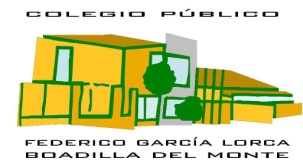 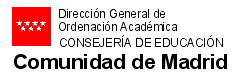 SOLICITUD DE CERTIFICADOS DE TRASLADO DE CENTROBoadilla del Monte a ________ de ______________________________ de ______________